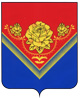 РОССИЙСКАЯ ФЕДЕРАЦИЯ АДМИНИСТРАЦИЯгородского округа ПАВЛОВский ПОСАД МОСКОВСКОЙ ОБЛАСТИПРЕДПИСАНИЕ № 112/2018О ДЕМОНТАЖЕ НЕЗАКОННО УСТАНОВЛЕННОГО(-ЫХ) И ЭКСПЛУАТИРУЕМОГО(-ЫХ) ОБЪЕКТА(-ОВ) НАРУЖНОЙ РЕКЛАМЫ«18» июля 2018г.Администрацией городского округа Павловский Посад Московской области на территории городского округа Павловский Посад Московской области выявлено нарушение порядка установки объекта наружной рекламы и информации, предусмотренного п.9 ст. 19 Федерального закона от 13.03.2006 г. № 38-ФЗ «О рекламе», а именно: установлены рекламные конструкции (перетяжки), без разрешительной документации по адресу: - город Павловский Посад, ул. Кирова, у д.4а;- город Павловский Посад, ул. Кирова, у д.10;- город Павловский Посад, ул. Кирова, у д.26;- город Павловский Посад, ул. Кирова, у д.55;- город Павловский Посад, ул. Кирова, у д.56;- город Павловский Посад, ул. Кирова, у д.60;- город Павловский Посад, ул. Кирова, у д.91;- город Павловский Посад, ул. Привокзальная, напротив магазина «Пятерочка»;- город Павловский Посад, ул. Большая Покровская, у д.46-37;- город Павловский Посад, ул. Большая Покровская, у д.13;- город Павловский Посад, ул. Большая Покровская, у д.23-26.Собственник (иной законный владелец) имущества, к которому присоединена рекламная конструкция: неразграниченная собственность.В соответствии с ст. 19 Федерального закона от 13.03.2006 №38-ФЗ «О рекламе», решением Совета депутатов городского округа Павловский Посад Московской области от 01.03.2018г. № 205/21 об утверждении Положения «О порядке установки и эксплуатации рекламных конструкций на территории городского округа Павловский Посад Московской области, предписываю  владельцу рекламных конструкций в течение 30 дней с момента  публикации предписания на официальном информационном портале  в сети Интернет Администрации городского округа Павловский Посад Московской области настоящего предписания осуществить демонтаж выше указанных рекламных конструкций. с приведением территории в первоначальное состояние.Приложение: Акты о выявлении незаконно установленного и эксплуатируемого объекта наружной рекламы от 17.07.2018г. №116/2018, №117/2018, №119/2018, №120/2018, №121/2018, №122/2018, №123/2018, №124/2018, №125/2018, №126/2018, №127/2018, №128/2018.Заместитель Главы Администрации                                                                    А.Д. Иванов№№Содержание рекламных конструкций:Вид (тип) рекламных конструкции:Владелец конструкции1Сменное изображениеперетяжканеизвестен